План по созданию объектов социальной инфраструктурыСтроительство школы с бассейном на 1100 мест  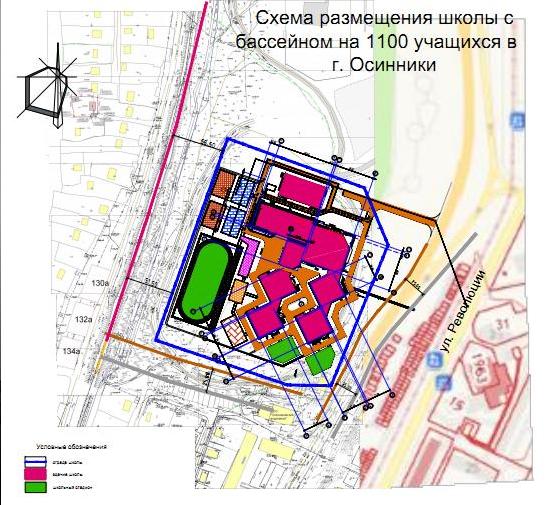 Строительство детского сада на 190 мест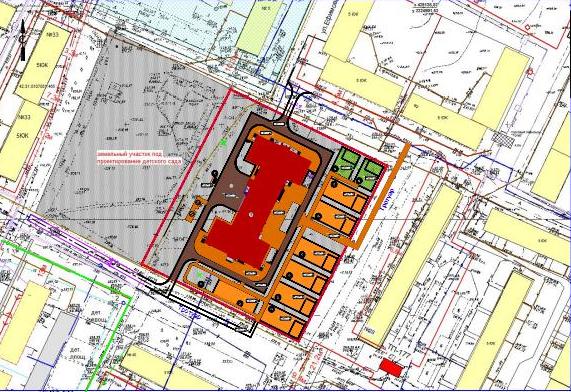 Строительство многоквартирного жилого дома